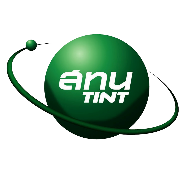 ใบสมัคร โครงการประกวดนวัตกรรมอาหารฉายรังสี ปี 2564
ภายใต้หัวข้อ “FOOD FORWARD ยกระดับอาหารพื้นถิ่นไทย ก้าวไกลด้วยนวัตกรรมฉายรังสี”โดย สถาบันเทคโนโลยีนิวเคลียร์แห่งชาติ (องค์การมหาชน)ประเภทการแข่งขันที่ต้องการสมัคร ( สามารถสมัครแบบเดี่ยวหรือแบบทีม โดยมีจำนวนสมาชิกได้ไม่เกิน 3 คน )  ประเภทอุดมศึกษา ผู้สมัครต้องกำลังศึกษาอยู่ในระดับ ปวส. ปริญญาตรี หรือเทียบเท่า และมีอายุไม่เกิน 25 ปี  ประเภทประชาชนทั่วไป ผู้สมัครไม่ได้กำลังศึกษาอยู่ในระดับ ปวส. ปริญญาตรี หรือเทียบเท่า และมีอายุตั้งแต่ 20 ปี
 			           ขึ้นไป ( สำหรับผู้ที่ศึกษานอกระบบ (กศน.) ให้ลงสมัครในประเภทนี้ )ชื่อทีม ................................................................... ชื่อผลงานอาหาร ................................................................................. วัตถุประสงค์ของการฉายรังสี .............................................................................................................................................ประเภทอาหาร** 	  อาคารคาว         อาหารหวาน         เครื่องดื่ม         อาหารเสริม         วัตถุดิบทางการเกษตร      
 	            	  อื่นๆ (โปรดระบุ) ……………………………………..     ( **เลือกประเภทใดประเภทหนึ่ง )ผู้สมัครคนที่ 1 (หัวหน้าทีม) :
ชื่อ ……….............................................. นามสกุล .................................................................................. อายุ ................. ปี 
เบอร์โทรศัพท์ ......................................... อีเมล ………………………..………….…..…. LINE ID ……….……...…...….……..
กรณีกำลังศึกษาอยู่ สถาบันการศึกษา ………………………..…...………….. คณะ / สาขา ………………….…………………..ผู้สมัครคนที่ 2 :
ชื่อ ……….............................................. นามสกุล .................................................................................. อายุ ................. ปี 
เบอร์โทรศัพท์ ......................................... อีเมล ………………………..………….…..…. LINE ID ……….……...…...….……..
กรณีกำลังศึกษาอยู่ สถาบันการศึกษา ………………………..…...………….. คณะ / สาขา ………………….…………………..ผู้สมัครคนที่ 3 :
ชื่อ ……….............................................. นามสกุล .................................................................................. อายุ ................. ปี 
เบอร์โทรศัพท์ ......................................... อีเมล ………………………..………….…..…. LINE ID ……….……...…...….……..
กรณีกำลังศึกษาอยู่ สถาบันการศึกษา ………………………..…...………….. คณะ / สาขา ………………….…………………..ที่อยู่ผู้สมัคร (กรณีสมัครเป็นทีมหรือมีสมาชิกมากกว่า 1 คน ให้กรอกที่อยู่ของตัวแทนสมาชิกหรือหัวหน้าทีม) ........................................................................................................................................................................................................................................................................................................................................................................................อาจารย์ที่ปรึกษา (ถ้ามี) กรณีสมัครในนามสถาบันการศึกษา และมีอาจารย์ที่ปรึกษาเป็นผู้รับผิดชอบชื่อ ………...................................... นามสกุล .......................................................... เบอร์โทรศัพท์ ........................................ สถาบันการศึกษาที่สังกัด ........................................................................ อีเมล (ถ้ามี) …………………….………..……..……. เอกสาร / ข้อมูลที่จะต้องแนบส่งมาด้วย ได้แก่1. ใบสมัคร ที่กรอกข้อมูลครบถ้วน ถูกต้อง ชัดเจน2. กรณีลงสมัครในประเภทอุดมศึกษา กรุณาแนบรูปถ่ายบัตรนิสิต / นักศึกษาของสมาชิกภายในทีมทุกคน3. โครงร่างข้อเสนอผลงาน (Proposal) ความยาวไม่เกิน 4 หน้ากระดาษ A4 โดยใช้แบบอักษร Angsana ขนาดอักษร 16  
   หรือหากส่งเป็น VDO clip ให้จำกัดความยาวไม่เกิน 3 นาที ( สามารถส่งร่วมกับข้อมูลรูปแบบอื่นๆ ที่สื่อสารให้เข้าใจ
   แนวคิดของผลิตภัณฑ์ที่นำเสนอได้ เช่น ภาพเขียน ภาพถ่าย Computer graphic หรือ VDO clip)  >>> สามารถดูหัวข้อ
   การนำเสนอผลงานได้จากเอกสารกติกาการประกวด หัวข้อ “กติกาการสมัครและส่งผลงานเข้าประกวด”นำส่งใบสมัคร (ข้อ 1 และ 2) พร้อมทั้งไฟล์โครงร่างข้อเสนอผลงาน (ข้อ 3)
ที่มีข้อมูลครบถ้วน ถูกต้อง ชัดเจน ในรูปแบบดิจิทัล (สกุลไฟล์ .pdf)
มาที่อีเมล tintfoodinnovation2021@gmail.comหมายเหตุผู้สมัครควรอ่านและศึกษาเอกสาร “กติกาการประกวด” โดยละเอียดให้เข้าใจชัดเจน รวมถึงยอมรับและยินดีปฏิบัติตามข้อกำหนดและเงื่อนไขการประกวดที่ระบุไว้อย่างเคร่งครัดหากมีคำถามหรือข้อสงสัย สามารถสอบถามข้อมูลเพิ่มเติมได้ที่ ทีมงานผู้จัดการประกวด เบอร์โทรศัพท์ 085-065-0821 หรืออีเมล tintfoodinnovation2021@gmail.comระยะเวลารับสมัครและส่งผลงานตั้งแต่ วันนี้ – 30 กันยายน 2564ติดตามข้อมูลข่าวสารการประกวดเพิ่มเติมได้ที่
www.tint.or.th และ www.facebook.com/thai.nuclear